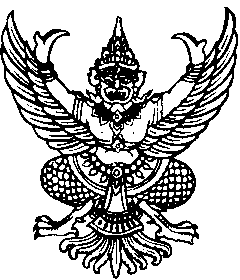 ประกาศองค์การบริหารส่วนตำบลทุ่งสงเรื่อง    การรับฟังความคิดเห็นของผู้มีส่วนได้เสียและประชาชนในการจัดทำร่างข้อบัญญัติ      เรื่อง  กิจการที่เป็นอันตรายต่อสุขภาพ  พ.ศ............ ......................................		ด้วยองค์การบริหารส่วนตำบลทุ่งสง     มีความประสงค์จะดำเนินการ  ออกข้อบัญญัติองค์การบริหารส่วนตำบลทุ่งสง  เพื่อประโยชน์ในการควบคุมกิจการที่เป็นอันตรายต่อสุขภาพ  และอนามัยของประชาชนในเขตตำบลทุ่งสง  ซึ่งพระราชบัญญัติการสาธารณสุข   พ.ศ.  2535    ให้กระทำได้โดยการตราเป็นข้อบัญญัติ ประกอบกับคณะกรรมการจัดทำร่างข้อบัญญัติขององค์การบริหารส่วนตำบลทุ่งสง  เรื่อง  กิจการที่เป็นอันตรายต่อสุขภาพ พ.ศ..............ได้ดำเนินการจัดทำร่างข้อบัญญัติองค์การบริหารส่วนตำบลทุ่งสงเสร็จสิ้นแล้ว  และต้องดำเนินการตามบทบัญญัติแห่งรัฐธรรมนูญแห่งราชอาณาจักรไทย  พุทธศักราช   2560    มาตรา  58    ซึ่งได้บัญญัติหลักการว่า  การดำเนินโครงการใดของรัฐที่อาจมีผลกระทบต่อส่วนได้เสียสำคัญอื่นใดของประชาชนหรือชุมชนหรือสิ่งแวดล้อมอย่างรุนแรง   รัฐต้องดำเนินการให้มีการศึกษาและประเมินผลกระทบชุมชน  และจัดให้มีการรับฟังความคิดเห็นของผู้มีส่วนได้เสีย  และประชาชนรวมทั้งชุมชนที่เกี่ยวข้องก่อน   เพื่อนำมาประกอบการพิจารณาดำเนินการตามที่กฎหมายบัญญัติ  มาตรา  58   วรรคสอง    บุคคลและชุมชนย่อมมีสิทธิได้รับข้อมูล  คำชี้แจง  และเหตุผลจากหน่วยงานของรัฐก่อนการดำเนินการนั้น           	องค์การบริหารส่วนตำบลทุ่งสง   จะดำเนินการรับฟังความคิดเห็นของประชาชน  โดยสามารถตรวจดูรายละเอียดของร่างข้อบัญญัติดังกล่าวฯ ได้ ณ ทำการผู้ใหญ่บ้านหมู่ที่  1  - 10  และบอร์ดประชาสัมพันธ์องค์การบริหารส่วนตำบลทุ่งสง และทางเว็บไซต์ WWW. thungsong.go.th. สำหรับในการดำเนินการรับฟังความคิดเห็นของประชาชนองค์การบริหารส่วนตำบลทุ่งสง    จะดำเนินการประชุมเพื่อรับฟังความคิดเห็นจากผู้มีส่วนได้เสียและประชาชน  หมู่ที่ 1  ถึงหมู่ที่  10  ตำบลทุ่งสง  ในระหว่างวันที่  1  -  30  พฤศจิกายน  2562  เพื่อให้ประชาชน  และผู้มีส่วนได้เสีย  ได้รับทราบข้อมูล   คำชี้แจง  และเหตุผลจากหน่วยงานของรัฐก่อนการดำเนินการร่างข้อบัญญัติและบังคับใช้ข้อบัญญัติฯ เพื่อเปิดโอกาสให้มีการแสดงความคิดเห็นโดยอาศัยแนวทางการดำเนินการตามระเบียบสำนักนายกรัฐมนตรีว่าด้วยการรับฟังความคิดเห็นของประชาชน พ.ศ. 2548  ซึ่งร่างบัญญัติองค์การบริหารส่วนตำบลทุ่งสง    เรื่อง  กิจการที่เป็นอันตรายต่อสุขภาพ   พ.ศ......................    ทั้งนี้  รายละเอียดปรากฏตามร่างข้อบัญญัติองค์การบริหารส่วนตำบลทุ่งสง  เรื่อง  กิจการที่เป็นอันตรายต่อสุขภาพ  พ.ศ..........................แนบท้ายประกาศฉบับนี้		จึงประกาศให้ทราบโดยทั่วกันประกาศ   ณ   วันที่   1  เดือน  ตุลาคม   พ.ศ.  2562				ลงชื่อ					  (นายวิธี    สุภาพ)				  นายกองค์การบริหารส่วนตำบลทุ่งสง-ร่าง-บันทึกหลักการและเหตุผลประกอบข้อบัญญัติองค์การบริหารส่วนตำบลทุ่งสงเรื่อง  การควบคุมกิจการที่เป็นอันตรายต่อสุขภาพ  พ.ศ.  .........................------------------------------------      หลักการ		จากการใช้ทรัพยากรจำนวนมากเพื่อการดำรงชีพของมนุษย์  ส่งผลกระทบต่อสิ่งแวดล้อม  ก่อให้เกิดมลพิษ  และมลภาวะต่างๆ  นำมาซึ่งโรคภัยไข้เจ็บ  และส่งผลกระทบต่อสุขภาพอนามัยของประชาชนในตำบลทุ่งสง  จากกระบวนการผลิต  ด้วยเหตุนี้การบังคับให้การประกอบกิจการต่าง ๆ  ต้องปฏิบัติให้ถูกต้องตามกฎหมายและหลักเกณฑ์  มาตรฐานของวิชาการ    เพื่อต้องการคุ้มครองสิ่งแวดล้อม  ไม่ให้เกิดผลกระทบต่อสุขภาพอนามัยของประชาชนภายในตำบลทุ่งสง  จึงเป็นเรื่องจำเป็นที่จะต้องมีมาตรการทางกฎหมายควบคุมผู้ประกอบกิจการต่างๆ  ในการนำเอาทรัพยากรธรรมชาติมาใช้อย่างเหมาะสม  และการใช้เทคโนโลยีในกระบวนการผลิตที่ถูกต้องได้มาตรฐานทางวิชาการ  และเป็นไปตามมาตรการทางกฎหมาย  โดยเฉพาะ    หมวด  ๗    ว่าด้วยกิจการที่เป็นอันตรายต่อสุขภาพ    ตามพระราชบัญญัติการสาธารณสุข  พ.ศ.  ๒๕๓๕เหตุผล		เพื่อประโยชน์ในการควบคุม  และกำกับดูแลการประกอบกิจการที่เป็นอันตรายต่อสุขภาพ  ทั้งหมดที่ตั้งอยู่ในเขตพื้นที่องค์การบริหารส่วนตำบลทุ่งสง  ให้เป็นไปตามพระราชบัญญัติการสาธารณสุข  พ.ศ.  ๒๕๓๕  (รวมทั้งที่ได้แก้ไขเพิ่มเติมถึงฉบับปัจจุบัน)   จึงจำเป็นต้องตราเป็นข้อบัญญัตินี้ขึ้น-ร่าง-ข้อบัญญัติองค์การบริหารส่วนตำบลทุ่งสงเรื่อง กิจการที่เป็นอันตรายต่อสุขภาพ พ.ศ. ………………….------------------------                   โดยที่เป็นการสมควรออกข้อบัญญัติองค์การบริหารส่วนตำบลทุ่งสง   ว่าด้วยเรื่องกิจการที่เป็นอันตรายต่อสุขภาพ พ.ศ.  ………….   อาศัยอำนาจตามพระราชบัญญัติสภาตำบลและองค์การบริหารส่วนตำบล   พ.ศ. 2537  และแก้ไขเพิ่มเติมจนถึงฉบับปัจจุบัน มาตรา 71  ประกอบมาตรา 32  มาตรา 54  มาตรา 55    มาตรา 58   มาตรา 63     และมาตรา 65   แห่งพระราชบัญญัติการสาธารณสุข พ.ศ.   2535   โดยความเห็นชอบของสภาองค์การบริหารส่วนตำบลทุ่งสง และนายอำเภอนาบอนซึ่งผู้ว่าราชการจังหวัดนครศรีธรรมราช   ได้มอบอำนาจในการอนุมัติ  จึงตราข้อบัญญัติไว้ดังต่อไปนี้ข้อ 1.    ข้อบัญญัตินี้เรียกว่า “ข้อบัญญัติองค์การบริหารส่วนตำบลทุ่งสง    เรื่อง   กิจการที่เป็นอันตรายต่อสุขภาพ พ.ศ. ……………………………”ข้อ 2.    ข้อบัญญัตินี้   ให้ใช้บังคับในเขตองค์การบริหารส่วนตำบลทุ่งสง   เมื่อได้ประกาศไว้โดยเปิดเผย    ณ สำนักงานองค์การบริหารส่วนตำบลทุ่งสงข้อ 3.    ในข้อบัญญัตินี้            “สถานประกอบกิจการ”   หมายความว่า   สถานที่ที่ใช้ในการประกอบกิจการที่เป็นอันตรายต่อสุขภาพตามประกาศกระทรวงสาธารณสุขที่ออกตามความในมาตรา 31  แห่งพระราชบัญญัติการสาธารณสุข พ.ศ. 2535  และที่แก้ไขเพิ่มเติม              “ผู้ดำเนินกิจการ”  หมายความว่า   เจ้าของ  หรือบุคคลซึ่งรับผิดชอบในการดำเนินการของสถานประกอบกิจการนั้น                “ผู้ปฏิบัติงาน”   หมายความว่า   ผู้ปฏิบัติงานในสถานประกอบกิจการ            “มลพิษทางเสียง”   หมายความว่า   สภาวะของเสียงอันเกิดจากการประกอบกิจการของสถานประกอบกิจการที่ทำให้มีผลกระทบหรืออาจมีผลกระทบต่อสุขภาพอนามัยของสาธารณชน            “มลพิษทางอากาศ”  หมายความว่าสภาวะของอากาศอันเกิดจากการประกอบกิจการของสถานประกอบกิจการที่ทำให้มีผลกระทบหรืออาจมีผลกระทบต่อสุขภาพอนามัยของประชาชน            “มลพิษทางน้ำ”    หมายความว่า   สภาวะของน้ำทิ้ง   อันเกิดจากการประกอบกิจการของสถานประกอบกิจการที่ทำให้มีผลกระทบหรืออาจมีผลกระทบต่อสุขภาพอนามัยของประชาชน            “มลพิษทางแสง”    หมายความว่า   สภาวะของแสง   อันเกิดจากการประกอบกิจการของสถานประกอบกิจการที่ทำให้มีผลกระทบหรืออาจมีผลกระทบต่อสุขภาพอนามัยของประชาชน            “มลพิษทางความร้อน”    หมายความว่า   สภาวะของความร้อน   อันเกิดจากการประกอบกิจการของสถานประกอบกิจการที่ทำให้มีผลกระทบหรืออาจมีผลกระทบต่อสุขภาพอนามัยของประชาชน             “มลพิษความสั่นสะเทือน”    หมายความว่า   สภาวะของความสั่นสะเทือนอันเกิดจากการประกอบกิจการของสถานประกอบกิจการที่ทำให้มีผลกระทบหรืออาจมีผลกระทบต่อสุขภาพอนามัยของประชาชน2“ของเสียอันตราย”   หมายความว่า  มูลฝอย  สิ่งปฏิกูล  น้ำเสีย  อากาศเสีย  มูลสาร  หรือสิ่งอื่นใดที่ปนเปื้อนสารพิษอันเกิดจากการประกอบกิจการของสถานประกอบกิจการ  ที่ทำให้มีผลกระทบหรืออาจมีผลกระทบต่อสุขภาพอนามัยของประชาชน           	“วัตถุอันตราย”  หมายความว่า  วัตถุอันตรายตามกฎหมายว่าด้วยวัตถุอันตราย	“อาคาร”    หมายความว่า  ตึก  บ้าน  เรือน  โรง  ร้าน  แพ  คลังสินค้า  สำนักงานหรือสิ่งที่สร้างขึ้นอย่างอื่น  ซึ่งบุคคลอาจเข้าอยู่หรือเข้าใช้สอยได้	“ราชการส่วนท้องถิ่น”  หมายความว่า   องค์การบริหารส่วนตำบลทุ่งสง“เจ้าพนักงานท้องถิ่น”   หมายความว่า   นายกองค์การบริหารส่วนตำบลทุ่งสง“เจ้าพนักงานสาธารณสุข”   หมายความว่า เจ้าพนักงานซึ่งได้รับการแต่งตั้ง  จากรัฐมนตรีว่าการกระทรวงสาธารณสุขให้ปฏิบัติการตามพระราชบัญญัติการสาธารณสุข พ.ศ. 2535ข้อ 4. ให้นายกองค์การบริหารส่วนตำบลทุ่งสง  เป็นผู้รักษาการให้เป็นไปตามข้อบัญญัตินี้  และให้มีอำนาจออกระเบียบ  ประกาศ  หรือคำสั่งเพื่อปฏิบัติการให้เป็นไปตามข้อบัญญัตินี้หมวด  1บททั่วไปข้อ  5  กิจการประเภทต่างๆดังต่อไปนี้เป็นกิจการที่ต้องมีการควบคุมภายในท้องถิ่น1.  กิจการที่เกี่ยวกับสัตว์เลี้ยง        	     (1.1) การเพาะพันธุ์ เลี้ยง และการอนุบาลสัตว์ทุกชนิด        	     (1.2)  การประกอบกิจการเลี้ยง   รวบรวม   สัตว์   หรือธุรกิจอื่นใดอันมีลักษณะทำนองเดียวกันเดียวกันเพื่อให้ประชาชนเข้าชม/หรือเพื่อประโยชน์ของกิจการนั้น    ทั้งนี้    ไม่ว่าจะมีการเรียกเก็บค่าดู/ หรือค่าบริการในทางตรง/หรือทางอ้อม หรือไม่ก็ตาม  	2.  กิจการที่เกี่ยวกับสัตว์และผลิตภัณฑ์              (2.1)  การฆ่า หรือชำแหละสัตว์ ยกเว้นในสถานที่จำหน่ายอาหาร  เร่ขาย   หรือขายในตลาด              (2.2)  การหมัก ฟอก ตาก หรือสะสมหนังสัตว์ ขนสัตว์              (2.3)  การสะสมเขา กระดูก หรือชิ้นส่วนสัตว์ที่ยังมิได้แปรรูป              (2.4)  การเคี่ยวหนัง เอ็น หรือไขสัตว์              (2.5)  การผลิตสิ่งของเครื่องใช้หรือผลิตภัณฑ์อื่นๆ จากเปลือก กระดอง กระดูก เขาหนัง ขนสัตว์หรือส่วนอื่นๆ ของสัตว์ด้วยการต้ม   นึ่ง   ตาก   เผาหรือกรรมวิธีใดๆ   ซึ่งมิใช่เพื่อเป็นอาหาร             (2.6)  การผลิต โม่ ป่น บด ผสม บรรจุ สะสม หรือกระทำอื่นใดต่อสัตว์หรือพืชหรือส่วนหนึ่งส่วนใดของสัตว์หรือพืชเพื่อเป็นอาหารสัตว์หรือส่วนประกอบของอาหารสัตว์             (2.7)  การผลิต แปรรูป สะสม หรือล้างครั่ง3.  กิจการที่เกี่ยวกับอาหาร  เครื่องดื่ม  น้ำดื่ม   ยกเว้นในสถานที่จำหน่ายอาหารสถานที่สะสมอาหาร   การเร่ขาย การขายในตลาด และการผลิตเพื่อบริโภคในครัวเรือน        	     (3.1) การผลิต   สะสม  หรือแบ่งบรรจุ น้ำพริกแกง  น้ำพริกปรุงสำเร็จ  เต้าเจี้ยว ซีอิ้ว น้ำจิ้ม   หรือซอสปรุงรสชนิดต่างๆ3              (3.2) การผลิต สะสม หรือแบ่งบรรจุ อาหารหมัก  ดอง จากสัตว์  ได้แก่ ปลาร้า  ปลาเจ่า กุ้งเจ่า ปลาส้ม ปลาจ่อม แหนม หม่า ไส้กรอก กะปิ  น้ำปลา  หอยดอง น้ำเคย น้ำบูดู   ไตปลา  หรือผลิตภัณฑ์อื่นๆ ที่คล้ายคลึงกัน              (3.3) การผลิต สะสม หรือแบ่งบรรจุ อาหารหมัก ดอง แช่อิ่ม จากผัก ผลไม้หรือพืชอย่างอื่น        	    (3.4) การผลิต สะสม   หรือการแบ่งบรรจุ   อาหารจากพืชหรือสัตว์โดยการตาก บด  นึ่ง ต้ม ตุ๋น เคี่ยว กวน ฉาบ ทอด อบ รมควัน ปิ้ง ย่าง เผา หรือวิธีอื่นใด        	    (3.5) การผลิต สะสม หรือแบ่งบรรจุลูกชิ้น        	    (3.6) การผลิต สะสม หรือแบ่งบรรจุ เส้นหมี่ ขนมจีน ก๋วยเตี๋ยว เต้าฮวย เต้าหู้  วุ้นเส้น เกี้ยมอี๋ เนื้อสัตว์เทียม หรือผลิตภัณฑ์อื่นๆ ที่คล้ายคลึงกัน        	    (3.7) การผลิตบะหมี่ มักกะโรนี สปาเกตตี้ พาสตาหรือผลิตภัณฑ์อื่นๆ ที่คล้ายคลึงกัน              (3.8) การผลิต ขนมปังสด ขนมปังแห้ง จันอับ ขนมเปี๊ยะ ขนมอบอื่นๆ              (3.9) การผลิต สะสม หรือแบ่งบรรจุ น้ำนม หรือผลิตภัณฑ์จากน้ำนมสัตว์       	   (3.10) การผลิต สะสม หรือแบ่งบรรจุ เนย เนยเทียม เนยผสม   ผลิตภัณฑ์เนย  ผลิตภัณฑ์เนยเทียม   และผลิตภัณฑ์เนยผสม            (3.11) การผลิตไอศกรีม            (3.12) การคั่ว สะสม หรือแบ่งบรรจุกาแฟ             (3.13) การผลิต สะสม หรือแบ่งบรรจุ ใบชาแห้ง ชาผง หรือเครื่องดื่มชนิดผงอื่นๆ            (3.14) การผลิต สะสม หรือแบ่งบรรจุ เอททิลแอลกอฮอล์ สุรา เบียร์ ไวน์  น้ำส้มสายชู ข้าวหมาก น้ำตาลเมา            (3.15) การผลิตน้ำกลั่น น้ำบริโภค น้ำดื่มจากเครื่องจำหน่ายอัตโนมัติ            (3.16) การผลิต สะสม แบ่งบรรจุ หรือขนส่งน้ำแข็ง            (3.17) การผลิต สะสม หรือแบ่งบรรจุ น้ำอัดลม น้ำหวาน น้ำโซดา น้ำจากพืช  ผักผลไม้ เครื่องดื่มชนิดต่างๆ บรรจุกระป๋อง ขวดหรือภาชนะอื่นใด            (3.18) การผลิต สะสม หรือแบ่งบรรจุ อาหารบรรจุกระป๋อง ขวด หรือภาชนะอื่นใด            (3.19) การผลิต สะสม หรือแบ่งบรรจุ ผงชูรส หรือสารปรุงแต่งอาหาร            (3.20) การผลิต สะสม หรือแบ่งบรรจุ น้ำตาล น้ำเชื่อม            (3.21) การผลิต สะสม หรือแบ่งบรรจุแบะแซ            (3.22) การแกะ ตัดแต่ง ล้างสัตว์น้ำ ที่ไม่ใช่เป็นส่วนหนึ่งของกิจการห้องเย็น            (3.23) การประกอบกิจการห้องเย็นแช่แข็งอาหาร            (3.24) การเก็บ การถนอมอาหารด้วยเครื่องจักร       4. กิจการที่เกี่ยวกับยา เวชภัณฑ์ อุปกรณ์การแพทย์ เครื่องสำอางค์ ผลิตภัณฑ์ทำความสะอาด      	(4.1) การผลิต โม่ บด ผสม หรือบรรจุยา          (4.2) การผลิต บรรจุยาสีฟัน แชมพู ผ้าเย็น กระดาษเย็น เครื่องสำอางรวมทั้งสบู่ที่ใช้กับร่างกาย          (4.3) การผลิต บรรจุสำลี ผลิตภัณฑ์จากสำลี          (4.4)  การผลิตผ้าพันแผล ผ้าปิดแผล ผ้าอนามัย ผ้าอ้อมสำเร็จรูป          (4.5) การผลิตผงซักฟอก สบู่ น้ำยาทำความสะอาด หรือผลิตภัณฑ์ทำความสะอาดต่างๆ4      5.  กิจการเกี่ยวกับการเกษตร      	 (5.1)  การผลิต สะสม หรือแบ่งบรรจุน้ำมันจากพืช      	 (5.2)  การประกอบกิจการผลิตหรือแปรรูปยางพารา การล้าง  อบ  รมควัน  หรือสะสมยางดิบ/หรือยางก้อนถ้วยและการรับซื้อน้ำยางหรือยางก้อนถ้วย     	 (5.3)  การผลิต หรือแบ่งบรรจุแป้งมันสำปะหลัง แป้งสาคู แป้งจากพืชหรือแป้งอื่นๆ ในทำนองเดียวกัน     	 (5.4)  การสีข้าว นวดข้าวด้วยเครื่องจักร หรือแบ่งบรรจุข้าวด้วยวิธีใดๆ ก็ตาม    	 (5.5)  การผลิตยาสูบ     	 (5.6)  การขัด กะเทาะ หรือบดเมล็ดพืช     	 (5.7)  การผลิต สะสม หรือแบ่งบรรจุปุ๋ยหรือวัสดุที่นำไปผลิตปุ๋ย     	 (5.8)  การผลิตเส้นใยจากพืช     	 (5.9)  การตาก สะสม ขนถ่ายผลของมันสำปะหลัง ข้าวเปลือก อ้อย ข้าวโพด      6. กิจการที่เกี่ยวกับโลหะหรือแร่      	 (6.1) การผลิตภาชนะ เครื่องประดับ เครื่องมือ อุปกรณ์ หรือเครื่องใช้ต่างๆ ด้วยโลหะหรือแร่      	 (6.2) การถลุงแร่ การหลอมหรือหล่อโลหะทุกชนิด ยกเว้นกิจการที่ได้รับอนุญาตใน 5. 6(1)      	 (6.3) การกลึง เจาะ เชื่อม ตี ตัด ประสาน รีด หรืออัดโลหะด้วยเครื่องจักร หรือก๊าซ หรือไฟฟ้า  ยกเว้นกิจการที่ได้รับใบอนุญาตใน 5.6 (1)     	 (6.4 ) การเคลือบ ชุบโลหะด้วยตะกั่ว สังกะสี ดีบุก โครเมียม นิกเกิล หรือโลหะอื่นใดยกเว้น   กิจการที่ได้รับใบอนุญาตใน 5.6(1)     	 (6.5 ) การขัด ล้างโลหะด้วยเครื่องจักรหรือสารเคมี ยกเว้นกิจการที่ได้รับใบอนุญาตใน 5.6(1)     	 (6.6)  การทำเหมืองแร่ สะสม แยก คัดเลือกหรือล้างแร่      	 (6.7)  การทำเหมืองหิน  การระเบิดหิน/หรือย่อยหิน  รวมทั้งการประกอบกิจการขุดตักหิน     7.  กิจการที่เกี่ยวกับยานยนต์ เครื่องจักรหรือเครื่องกล     	 (7.1) การต่อ ประกอบ เคาะ ปะผุ พ่นสี หรือพ่นสารกันสนิมยานยนต์     	 (7.2) การผลิตยานยนต์ เครื่องจักร หรือเครื่องกล     	 (7.3) การซ่อม การปรับแต่งเครื่องยนต์ เครื่องจักร เครื่องกล ระบบไฟฟ้าระบบปรับอากาศ  หรืออุปกรณ์ที่เป็นส่วนประกอบของยานยนต์ เครื่องจักร หรือเครื่องกล      	 (7.4) การประกอบธุรกิจเกี่ยวกับยานยนต์ เครื่องจักรหรือเครื่องกล ซึ่งมีไว้บริการหรือจำหน่ายและในการประกอบธุรกิจนั้นมีการซ่อมหรือปรับปรุงยานยนต์ เครื่องจักรหรือเครื่องกล ดังกล่าวด้วย      	 (7.5) การล้าง ขัดสี เคลือบสี หรืออัดฉีดยานยนต์      	 (7.6) การผลิต สะสม จำหน่าย ซ่อม หรืออัดแบตเตอรี่      	 (7.7) การจำหน่าย ซ่อม ปะ เชื่อมยางยานยนต์ หรือตั้งศูนย์ถ่วงล้อ      	 (7.8) การผลิต ซ่อม ประกอบ หรืออัดผ้าเบรก ผ้าคลัตซ์      	 (7.9) การสะสม การซ่อมเครื่องกล เครื่องจักรเก่าหรืออุปกรณ์ที่เป็นส่วนประกอบของ  ยานยนต์ เครื่องจักร หรือเครื่องกลเก่า58.  กิจการที่เกี่ยวกับไม้หรือกระดาษ       	(8.1) การผลิตไม้ขีดไฟ       	(8.2) การเลื่อย ซอย ขัด ไส เจาะ ขุดร่อง ทำคิ้ว หรือตัดไม้ด้วยเครื่องจักร       	(8.3) การผลิต พ่น ทำสารเคลือบเงา หรือสี แต่งสำเร็จสิ่งของเครื่องใช้ หรือผลิตภัณฑ์จากไม้ หวาย ชานอ้อย       	 (8.4) การอบไม้หรือแปรรูปไม้       	 (8.5) การผลิต สะสม แบ่งบรรจุธูป       	 (8.6) การผลิตสิ่งของ เครื่องใช้ เครื่องเขียน หรือผลิตภัณฑ์อื่นใดด้วยกระดาษ       	 (8.7) การผลิตกระดาษชนิดต่างๆ        	 (8.8) การเผาถ่าน หรือสะสมถ่าน      9  กิจการที่เกี่ยวกับการบริการ       	(9.1) การประกอบกิจการสปาเพื่อสุขภาพ   เว้นแต่เป็นการให้บริการในสถานพยาบาลตามกฎหมายว่าด้วยสถานพยาบาล      	(9.2) การประกอบกิจการอาบ อบ นวด      	(9.3) การประกอบกิจการนวดเพื่อสุขภาพ เว้นแต่เป็นการให้บริการที่ได้รับใบอนุญาตในสถานพยาบาลตามกฎหมายว่าด้วยสถานพยาบาล      	(9.4) การประกอบกิจการสถานที่อาบน้ำ   อบไอน้ำ   อบสมุนไพร    เว้นแต่เป็นการให้บริการที่ได้รับใบอนุญาตในสถานพยาบาลตามกฎหมายว่าด้วยสถานพยาบาล     	(9.5) การประกอบกิจการโรงแรม สถานที่พักที่มิใช่โรงแรมที่จัดไว้เพื่อให้บริการพักชั่วคราว สำหรับคนเดินทางหรือบุคคลอื่นใดโดยมีค่าตอบแทน หรือกิจการอื่นในทำนองเดียวกัน     	(9.6) การประกอบกิจการหอพัก อาคารชุดให้เช่า ห้องเช่า หรือห้องแบ่งเช่า หรือกิจการอื่น ในทำนองเดียวกัน     	(9.7) การประกอบกิจการโรงมหรสพ     	(9.8) การจัดให้มีมหรสพ การแสดงดนตรี เต้นรำ รำวง   รองแง็ง ดิสโกเธค คาราโอเกะ  หรือตู้เพลง หรือการแสดงอื่นๆ  ในทำนองเดียวกัน    	(9.9) การประกอบกิจการสระว่ายน้ำ    หรือกิจการอื่นๆ  ในทำนองเดียวกัน    เว้นแต่เป็นการให้บริการที่ได้รับใบอนุญาตใน 5.9.1  	(9.10) การประกอบกิจการการเล่นสเก็ต หรือโรลเลอร์เบลต หรือการเล่นอื่นๆ ในทำนองเดียวกัน  	(9.11) การประกอบกิจการเสริมสวย หรือแต่งผม เว้นแต่กิจการที่อยู่ในบังคับตามกฎหมาย ว่าด้วยการประกอบวิชาชีพเวชกรรม        	(9.12) การประกอบกิจการสถานที่ออกกำลังกาย        	(9.13) การประกอบกิจการให้บริการควบคุมน้ำหนัก        	(9.14) การประกอบกิจการสวนสนุก โบว์ลิ่ง หรือตู้เกม        	(9.15) การประกอบกิจการให้บริการคอมพิวเตอร์        	(9.16) การประกอบกิจการสนามกอล์ฟหรือสนามฝึกซ้อมกอล์ฟ        	(9.17) การประกอบกิจการห้องปฏิบัติการทางการแพทย์ การสาธารณสุข วิทยาศาสตร์หรือสิ่งแวดล้อม6	(9.18) การประกอบกิจการสักผิวหนัง หรือเจาะส่วนหนึ่งส่วนใดของร่างกาย        	(9.19) การประกอบกิจการให้บริการเลี้ยงและดูแลเด็กที่บ้านผู้รับบริการ        	(9.20) การประกอบกิจการให้บริการดูแลผู้สูงอายุที่บ้านของผู้รับบริการ        	(9.21) การประกอบกิจการให้บริการสปา อาบน้ำ ตัดขน รับเลี้ยงหรือรับฝากสัตว์ชั่วคราว         	(9.22) การประกอบกิจการขนส่ง  วัสดุก่อสร้าง  การบรรทุกดิน  หิน  ทราย       10. กิจการที่เกี่ยวกับสิ่งทอ        	(10.1) การปั่นด้าย กรอด้าย ทอผ้าด้วยเครื่องจักร หรือทอผ้าด้วยกี่กระตุก        	(10.2) การสะสมปอ ป่าน ฝ่าย นุ่น หรือใยสังเคราะห์        	(10.3) การปั่นฝ้าย นุ่น ใยสังเคราะห์ด้วยเครื่องจักร        	(10.4) การทอเสื่อ กระสอบ พรม หรือสิ่งทออื่นๆ ด้วยเครื่องจักร        	(10.5) การเย็บ ปักผ้า หรือสิ่งทออื่นๆ ด้วยเครื่องจักร        	(10.6) การพิมพ์ผ้า และสิ่งทออื่นๆ        	(10.7) การซัก อบ รีด หรืออัดกลีบผ้าด้วยเครื่องจักร        	(10.8) การย้อม ฟอก กัดสีผ้าหรือสิ่งทออื่นๆ     11. กิจการที่เกี่ยวกับหิน ดิน ทราย ซีเมนต์ หรือวัตถุที่คล้ายคลึง       	(11.1) การผลิตภาชนะดินเผาหรือผลิตภัณฑ์ดินเผา       	(11.2) การระเบิด โม่ บด หรือย่อยหิน ด้วยเครื่องจักร       	(11.3) การผลิตสิ่งของ เครื่องใช้หรือผลิตภัณฑ์อื่นๆ ด้วยซีเมนต์ หรือวัตถุที่คล้ายคลึง       	(11.4) การสะสม ผสมซีเมนต์ หิน ดิน ทราย วัสดุก่อสร้าง รวมทั้งการขุด ตัก ดูด โม่ บดหรือย่อยด้วยเครื่องจักร ยกเว้นกิจการที่ได้รับใบอนุญาตใน 5.11.2      	(11.5) การเจียระไนเพชร พลอย หิน หรือกระจก หรือวัตถุที่คล้ายคลึง      	(11.6) การเลื่อย ตัด หรือประดิษฐ์หินเป็นสิ่งของ เครื่องใช้ หรือผลิตภัณฑ์ต่างๆ      	(11.7) การผลิตชอล์ก ปูนปาสเตอร์ ปูนขาว ดินสอพอง หรือเผาหินปูน      	(11.8) การผลิตผลิตภัณฑ์ต่างๆ ที่มีแร่ใยหินเป็นส่วนประกอบหรือส่วนผสม      	(11.9) การผลิต ตัด บดกระจกหรือผลิตภัณฑ์แก้ว      	(11.10) การผลิตกระดาษทราย หรือผ้าทราย      	(11.11) การผลิตใยแก้ว หรือผลิตภัณฑ์จากใยแก้ว      	(11.12) การล้าง การขัดด้วยการพ่นทรายลงบนพื้นผิวกระจก แก้ว หิน หรือวัตถุอื่นใด ยกเว้นกิจการที่ได้รับใบอนุญาตใน 5.6.5     12 กิจการที่เกี่ยวกับปิโตรเลียม ปิโตรเคมี การผลิตไฟฟ้าพลังงานความร้อน ถ่านหิน ถ่านโค้ก และสารเคมีต่างๆ        	(12.1) การผลิต สมสม บรรจุ หรือขนส่งกรด ด่าง สารออกซิไดส์ หรือสารตัวทำละลาย        	(12.2) การผลิต สะสม บรรจุ หรือขนส่งก๊าซ          (12.3) การผลิต สะสม กลั่น หรือขนส่งปิโตรเลียมหรือผลิตภัณฑ์ปิโตรเลียม        	(12.4) การผลิตไฟฟ้าชีวมวล/ชีวภาพหรือพลังงานความร้อนอื่นๆ7         	(12.5)  การสะสมหรือขนส่งถ่านหิน  หรือถ่านโค้ก และสารเคมีต่างๆ        	(12.6) การพ่นสี ยกเว้นกิจการที่ได้รับใบอนุญาตใน 5.7.1        	(12.7) การผลิตสิ่งของเครื่องใช้หรือผลิตภัณฑ์ด้วยยางเทียม พลาสติก เซลลูลอยด์ เบเกอร์ไลท์หรือวัตถุที่คล้ายคลึง        	(12.8) การโม่ สะสม หรือบดชัน        	(12.9) การผลิตสีหรือน้ำมันผสมสี        	(12.10) การผลิต ล้างฟิล์มรูปถ่ายหรือฟิล์มภาพยนตร์        	(12.11) การเคลือบ ชุบวัตถุด้วยพลาสติก เซลลูลอยด์ เบเกอร์ไลท์ หรือวัตถุที่คล้ายคลึง        	(12.12) การผลิตพลาสติก เซลลูลอยด์ เบเกอร์ไลท์ หรือวัตถุที่คล้ายคลึง        	(12.13) การผลิต หรือบรรจุสารเคมีดับเพลิง        	(12.14) การผลิตน้ำแข็งแห้ง        	(12.15) การผลิตสะสม ขนส่งดอกไม้เพลิง หรือสารเคมีอันเป็นส่วนประกอบในการผลิตดอกไม้เพลิง        	(12.16) การผลิตแซลแล็ค หรือสารเคลือบเงา         	(12.17) การผลิต สะสม บรรจุ ขนส่งสารกำจัดศัตรูพืชหรือพาหะนำโรค         	(12.18) การผลิต สะสม หรือบรรจุกาว    13. กิจการอื่นๆ          (13.1) การพิมพ์หนังสือหรือสิ่งพิมพ์อื่นที่มีลักษณะเดียวกันด้วยเครื่องจักร          (13.2) การผลิต ซ่อมเครื่องอิเล็กทรอนิกส์ เครื่องไฟฟ้า อุปกรณ์อิเล็กทรอนิกส์หรืออุปกรณ์ไฟฟ้า         	(13.3) การผลิตเทียน หรือเทียนไข หรือวัตถุที่คล้ายคลึง         	(13.4) การพิมพ์แบบ พิมพ์เขียว หรือถ่ายเอกสาร         	(13.5) การสะสมวัตถุหรือสิ่งของที่ชำรุด ใช้แล้วหรือเหลือใช้         	(13.6) การประกอบกิจการโกดังสินค้า         	(13.7) การล้างขวด  และภาชนะหรือบรรจุภัณฑ์ที่ใช้แล้ว   เพื่อนำไปใช้ใหม่หรือแปรสภาพเป็นผลิตภัณฑ์ใหม่         	(13.8) การพิมพ์ เขียน พ่นสี หรือวิธีอื่นใดลงบนวัตถุที่มิใช่สิ่งทอ         	(13.9) การบรรจุหีบห่อสินค้าโดยใช้เครื่องจักร         	(13.10) การให้บริการควบคุมป้องกันและกำจัดแมลง หรือสัตว์พาหะนาโรค         	(13.11) การผลิตสิ่งของ เครื่องใช้ หรือผลิตภัณฑ์จากยาง          	(13.12)  การผลิต สะสม หรือ ขนส่งไบโอดีเซลและเอทานอล	(13.13)  การประกอบกิจการจำหน่ายน้ำเพื่อการอุตสาหกรรม  ประเภทที่  1,2  และ 3ข้อ 6. ผู้ดำเนินกิจการที่เป็นอันตรายต่อสุขภาพที่ต้องควบคุมภายในท้องถิ่น  ต้องดำเนินการให้เป็นไปตามหลักเกณฑ์  วิธีการ  และเงื่อนไขที่กำหนดตามข้อบัญญัตินี้  รวมทั้งกฎกระทรวงและประกาศกระทรวงออกตามความในพระราชบัญญัติการสาธารณสุข  พ.ศ.  2535  และที่แก้ไขเพิ่มเติม        สถานประกอบกิจการ  ที่ตั้งอยู่ในท้องที่ที่กฎหมายว่าด้วยการผังเมือง หรือกฎหมายว่าด้วยการควบคุม8อาคารมีผลใช้บังคับ  สถานประกอบกิจการใดที่เป็นโรงงานตามกฎหมายว่าด้วยโรงงาน  หรือสถานที่ประกอบกิจการที่มีการประกอบกิจการเกี่ยวกับวัตถุอันตราย ต้องปฏิบัติตามกฎหมายว่าด้วยการนั้น    และกฎหมายอื่นที่เกี่ยวข้องด้วยแล้วแต่กรณีหมวด 2หลักเกณฑ์และเงื่อนไขทั่วไปสำหรับให้ผู้ดำเนินกิจการปฏิบัติเกี่ยวกับการดูแลสภาพหรือสุขลักษณะของสถานที่ที่ใช้ดำเนินกิจการและมาตรการป้องกันอันตรายต่อสุขภาพข้อ 7.  สถานประกอบกิจการต้องตั้งอยู่ห่างจาก  ชุมชน วัด  ศาสนสถาน  โบราณสถาน  โรงเรียน สถานศึกษา   โรงพยาบาล  หรือสถานที่อื่นๆ  ตามกฎหมายว่าด้วยโรงงานและกฎหมายอื่นๆที่เกี่ยวข้อง          ทั้งนี้   ในกรณีที่สถานประกอบกิจการที่ไม่เข้าข่ายเป็นโรงงาน    สถานประกอบกิจการนั้น  จะต้องมีสถานที่ตั้งตามที่เจ้าพนักงานท้องถิ่นกำหนด โดยคำแนะนำของเจ้าพนักงานสาธารณสุขตามที่ประกาศกำหนด โดยคำนึงถึงลักษณะและประเภทของการประกอบกิจการ   ของสถานประกอบกิจการนั้นๆ ทั้งนี้  เพื่อป้องกันอันตรายต่อสุขภาพอนามัยหรือการก่อเหตุรำคาญของประชาชนข้อ 8. สถานประกอบกิจการที่มีอาคารต้องปฏิบัติตามหลักเกณฑ์ดังต่อไปนี้        1.) ต้องเป็นอาคารที่มีความมั่นคง แข็งแรง เหมาะสมที่จะประกอบกิจการที่ขออนุญาตได้ตามกฎหมายว่าด้วยการควบคุมอาคารและกฎหมายอื่นที่เกี่ยวข้อง   มีบันไดหนีไฟหรือทางออกฉุกเฉิน   มีลักษณะเป็นไปตามกฎหมายว่าด้วยการควบคุมอาคาร  และกฎหมายอื่นที่เกี่ยวข้อง   ทั้งนี้   ต้องไม่มีสิ่งกีดขวาง มีแสงสว่างเพียงพอ และมีป้ายหรือเครื่องหมายแสดงชัดเจนโดยทางออกฉุกเฉินต้องมีไฟส่องสว่างฉุกเฉินเมื่อระบบไฟฟ้าปกติขัดข้อง        2.) ต้องจัดให้มีระบบการจัดแสงสว่าง  และการระบายอากาศให้เป็นไปตามกฎหมายว่าด้วยการควบคุมอาคารและกฎหมายอื่นที่เกี่ยวข้อง        3.) ต้องมีห้องน้ำและห้องส้วมตามแบบและจำนวนที่กำหนดในกฎหมายว่าด้วยการควบคุมอาคารและกฎหมายอื่นที่เกี่ยวข้อง และมีการดูแลรักษาความสะอาดให้อยู่ในสภาพที่ถูกสุขลักษณะเป็นประจำทุกวันข้อ 9. สถานประกอบกิจการที่คนงานอาจเปรอะเปื้อนจากสารเคมี   วัตถุอันตราย/หรือสิ่งอื่นใดอันอาจเป็นอันตรายต่อสุขภาพต้องจัดให้มีที่อาบน้ำฉุกเฉิน ที่ล้างตาฉุกเฉิน ตามความจำเป็น และเหมาะสมกับคุณสมบัติของวัตถุอันตราย  และขนาดของการประกอบกิจการ  ตามที่กำหนดไว้ในกฎหมายว่าด้วยวัตถุอันตราย  และกฎหมายอื่นที่ เกี่ยวข้องข้อ 10. สถานประกอบกิจการต้องมีการเก็บ รวบรวม หรือกำจัดมูลฝอยที่ถูกสุขลักษณะ ดังนี้          1.) มีภาชนะบรรจุหรือภาชนะรองรับที่เหมาะสมและเพียงพอกับปริมาณและประเภทมูลฝอยรวมทั้งมีการทำความสะอาดภาชนะบรรจุหรือภาชนะรองรับและบริเวณที่เก็บภาชนะ นั้นอยู่เสมอ          2.) ในกรณีที่มีการกำจัดเอง ต้องได้รับความเห็นชอบจากเจ้าพนักงานท้องถิ่น  และต้องดำเนินการให้ถูกต้องตามข้อบัญญัติว่าด้วยการกำจัดสิ่งปฏิกูลหรือมูลฝอย          3.) กรณีที่มีมูลฝอยที่ปนเปื้อนสารพิษหรือวัตถุอันตรายหรือสิ่งอื่นใดที่อาจเป็นอันตราย ต่อสุขภาพหรือ9มีผลกระทบต่อสิ่งแวดล้อม จะต้องดำเนินการตามกฎหมายที่เกี่ยวข้องข้อ 11. สถานประกอบกิจการต้องมีการป้องกันและกำจัดแมลงและสัตว์ที่เป็นพาหะของโรคติดต่อให้ถูกต้องตามหลักวิชาการสุขาภิบาลสิ่งแวดล้อมข้อ 12. สถานประกอบกิจการที่มีโรงอาหารหรือห้องครัวที่จัดไว้สำหรับการประกอบอาหาร การปรุงอาหาร การสะสมอาหารสำหรับคนงาน ต้องมีการดำเนินการให้ถูกต้องตามข้อบัญญัติว่าด้วยสถานจำหน่ายอาหารหรือสถานที่สะสมอาหารข้อ 13. สถานประกอบกิจการต้องจัดวางสิ่งของให้เป็นระเบียบเรียบร้อย ปลอดภัยเป็นสัดส่วน และต้องรักษาความสะอาดอยู่เสมอหมวด 3การอาชีวอนามัยและความปลอดภัยข้อ 14. สถานประกอบกิจการต้องมีมาตรการความปลอดภัยการทำงาน  และปฏิบัติให้เป็นไปตามกฎหมายว่าด้วยการคุ้มครองแรงงานและกฎหมายอื่นที่เกี่ยวข้องข้อ 15. สถานประกอบกิจการต้องจัดให้มีการป้องกันเพื่อความปลอดภัย ดังนี้          1.) มีระบบสัญญาณเตือนเพลิงไหม้และเครื่องดับเพลิง ตามกฎหมายว่าด้วยการควบคุมอาคาร   และกฎหมายที่เกี่ยวข้อง   ทั้งนี้ จะต้องมีการบันทึกการบำรุงรักษาเครื่องดับเพลิงอย่างน้อยหกเดือนต่อครั้ง และมีการฝึกอบรมการดับเพลิงเบื้องต้นจากหน่วยงานที่ทางราชการกำหนดหรือยอมรับให้แก่คนงานไม่น้อยกว่าร้อยละสี่สิบของจำนวนคนงานในสถานประกอบกิจการ นั้น            2.) กรณีที่มีวัตถุอันตราย ต้องมีสถานที่ที่ปลอดภัยสำหรับเก็บรักษาวัตถุอันตรายหรือสิ่งของที่อาจก่อให้เกิดอันตรายหรืออัคคีภัยได้ง่ายไว้โดยเฉพาะ   ตามกฎหมายว่าด้วยวัตถุอันตราย   และกฎหมายอื่นที่เกี่ยวข้องหมวด 4การควบคุมของเสีย มลพิษหรือสิ่งใดๆที่เกิดจากการประกอบกิจการของสถานประกอบกิจการข้อ 16. สถานประกอบกิจการใดที่การประกอบกิจการ  อาจก่อให้เกิดมลพิษทางเสียงหรือความสั่นสะเทือน  มลพิษทางอากาศ มลพิษทางน้ำ มลพิษทางแสง  มลพิษทางความร้อน  ของเสียอันตราย หรือมีการใช้สารเคมีหรือวัตถุอันตราย จะต้องดำเนินการควบคุมและป้องกันมิให้เกิดผลกระทบจนเป็นเหตุรำคาญหรือเป็นอันตรายต่อสุขภาพของคนงานและผู้อยู่อาศัยบริเวณใกล้เคียง10หมวด 5หลักเกณฑ์ วิธีการ และเงื่อนไขการขอและการออกใบอนุญาตข้อ 17. เมื่อพ้นกำหนดเก้าสิบวันนับแต่วันที่ข้อบัญญัตินี้มีผลใช้บังคับ ห้ามมิให้ผู้ใดดำเนินกิจการตามที่ต้องมีการควบคุมตามข้อ 5  ในลักษณะที่เป็นการค้า  เว้นแต่จะได้รับใบอนุญาตจากเจ้าพนักงานท้องถิ่นในการออกใบอนุญาต เจ้าพนักงานท้องถิ่นอาจกำหนดเงื่อนไขโดยเฉพาะให้ผู้รับใบอนุญาตปฏิบัติ  เพื่อป้องกันอันตรายต่อสุขภาพของสาธารณชนเพิ่มเติมจากที่กำหนดไว้โดยทั่วไปในข้อบัญญัตินี้ก็ได้  ใบอนุญาตให้ใช้ได้สำหรับกิจการประเภทเดียวและสำหรับสถานที่แห่งเดียวข้อ 18. ผู้ใดประสงค์จะประกอบกิจการตามที่มีในข้อบัญญัตินี้  ต้องมีการควบคุมตามข้อ 5   ในลักษณะที่เป็นการค้า   จะต้องยื่นคำขอรับใบอนุญาตตามแบบที่กำหนดไว้ท้ายข้อบัญญัตินี้   พร้อมกับเอกสารและหลักฐานดังต่อไปนี้          18.1) บัตรประจำตัวประชาชน/ข้าราชการ/พนักงานรัฐวิสาหกิจ พร้อมสำเนาที่รับรองถูกต้อง          18.2) สำเนาทะเบียนบ้าน ทะเบียนบ้านของสถานประกอบการ พร้อมรับรองสำเนาถูกต้อง          18.3) สำเนาใบอนุญาตก่อสร้างอาคารของสถานที่ขออนุญาตประกอบกิจการค้า   (กรณีที่ก่อสร้างหลังพระราชบัญญัติควบคุมอาคาร พ.ศ. 2522 ใช้บังคับ         18.4) สำเนาหนังสือรับรองการจดทะเบียนนิติบุคคล พร้อมสำเนาบัตรประจำตัวประชาชนของผู้แทนนิติบุคคล (ในกรณีที่ผู้ขออนุญาตเป็นนิติบุคคล)         18.5) หนังสือมอบอำนาจ พร้อมสำเนาบัตรประจำตัวประชาชน และทะเบียนบ้านของผู้รับรอง         18.6) เอกสารหรือหลักฐานอื่นที่เจ้าหน้าที่เห็นว่าสมควรเรียกเพิ่ม เพื่อประกอบการพิจารณาอนุญาตข้อ 19. ผู้ขอรับใบอนุญาตจะต้องปฏิบัติตามหลักเกณฑ์ วิธีการและเงื่อนไข ดังต่อไปนี้         19.1) ต้องดูแลรักษาสถานที่ตามเงื่อนไขที่ได้กำหนดไว้ใน   หมวด 2   หมวด 3   หรือหมวด 4  ให้อยู่ในสภาวะอันดีอยู่เสมอ และทำความสะอาด กวาดล้างสถานที่ประกอบการค้าให้สะอาดทุกวัน         19.2) ต้องประกอบกิจการนั้นๆ ภายในเขตสถานที่และตามกำหนด วัน เวลา ที่ได้รับอนุญาต         19.3) ต้องดูแลรักษาเครื่องมือ เครื่องใช้ ในการประกอบการทุกอย่างให้สะอาดเรียบร้อย         19.4) ต้องดูแลรักษาสถานที่อย่าให้เป็นแหล่งเพาะพันธุ์แมลงวัน ยุง หรือสัตว์นำโรคอื่นๆ         19.5) ถ้าจะมีการเปลี่ยนแปลงแก้ไข หรือ เพิ่มเติมสถานที่ ต้องได้รับอนุญาตจากเจ้าพนักงานท้องถิ่นก่อน         19.6) ต้องปฏิบัติการทุกอย่างให้ถูกต้องตามสุขลักษณะตามคำแนะนำ  ของเจ้าพนักงานสาธารณสุข  หรือคำสั่งของเจ้าพนักงานท้องถิ่น         19.7) ต้องยินยอมให้เจ้าพนักงานท้องถิ่นหรือ เจ้าพนักงานสาธารณสุข หรือผู้ที่ได้รับการแต่งตั้งจากเจ้าพนักงานท้องถิ่น เข้าตรวจสถานที่/สถานประกอบการ เครื่องมือเครื่องใช้  ตลอดจนวิธีการประกอบการค้านั้น ได้ในเวลาระหว่างพระอาทิตย์ขึ้นจนถึงพระอาทิตย์ตก หรือ ในเวลาทำการ  เพื่อตรวจสอบหรือควบคุมให้เป็นไปตามข้อบัญญัติ          19.8)  ต้องให้พนักงานและลูกจ้าง  ตลอดจนผู้เกี่ยวข้อง  เข้าประชุมรับฟังการบรรยาย  และสาธิตวิธีการเพื่อความปลอดภัยที่เจ้าพนักงานท้องถิ่น/หรือที่องค์การบริหารส่วนตำบลได้กำหนด          19.8) อื่นๆ ตามที่องค์การบริหารส่วนตำบลทุ่งสง ประกาศกำหนด11ข้อ 20. ผู้ได้รับการอนุญาตต้องมารับใบอนุญาตภายในสิบห้าวันนับแต่วันที่ได้รับหนังสือแจ้งการอนุญาตจากเจ้าพนักงานท้องถิ่น หากไม่มารับภายในกำหนดเวลาดังกล่าวฯ  โดยไม่มีเหตุอันสมควรให้ถือว่าสละสิทธิ์ข้อ 21. เมื่อได้รับคำขอรับใบอนุญาตหรือคำขอต่ออายุใบอนุญาตให้เจ้าพนักงานท้องถิ่นฯ  ตรวจความถูกต้องและความสมบูรณ์ของคำขอ   ถ้าปรากฏว่าคำขอดังกล่าวฯ  ไม่ถูกต้องหรือไม่สมบูรณ์ตามหลักเกณฑ์  วิธีการ หรือเงื่อนไขที่กำหนดไว้ในข้อบัญญัตินี้  ให้เจ้าพนักงานท้องถิ่นรวบรวมความไม่ถูกต้องหรือความไม่สมบูรณ์นั้นทั้งหมด  และแจ้งให้ผู้ขออนุญาตแก้ไขให้ถูกต้องและสมบูรณ์ในคราวเดียวกัน และในกรณีจำเป็นที่จะต้องส่งคืนคำขอแก่ผู้ขออนุญาตก็ให้ส่งคืนคำขอพร้อมทั้งแจ้งความไม่ถูกต้องหรือความไม่สมบูรณ์ให้ทราบภายในสิบห้าวัน นับแต่วันได้รับคำขอเจ้าพนักงานท้องถิ่นต้องออกใบอนุญาตหรือมีหนังสือแจ้งคำสั่งไม่อนุญาตพร้อมด้วยเหตุผลให้ผู้ขออนุญาตทราบ    ภายในสามสิบวันนับแต่วันได้รับคำขอ    ซึ่งมีรายละเอียดถูกต้องหรือครบถ้วนตามที่กำหนดในข้อบัญญัตินี้  ในกรณีที่มีเหตุจำเป็นที่เจ้าพนักงานท้องถิ่น ไม่อาจออกใบอนุญาตหรือยังไม่อาจมีคำสั่งไม่อนุญาตได้ภายในกำหนดเวลาตามวรรคสอง ให้ขยายเวลาออกไปได้อีกไม่เกินสองครั้งครั้งละไม่เกินสิบห้าวัน แต่ต้องมีหนังสือแจ้งการขยายเวลาและเหตุจำเป็นแต่ละครั้งให้ผู้ขออนุญาตทราบก่อนสิ้นกำหนดเวลาวรรคสองหรือตามที่ได้ขยายเวลาไว้แล้วนั้น แล้วแต่กรณีข้อ 22. ใบอนุญาตให้มีอายุหนึ่งปีนับแต่วันที่ออกใบอนุญาต  และให้ใช้ได้เพียงในเขตอำนาจของ   องค์การบริหารส่วนตำบลทุ่งสงเท่านั้น  การขอต่ออายุใบอนุญาตจะต้องยื่นคำขอก่อนใบอนุญาตสิ้นอายุ  เมื่อได้ยื่นคำขอพร้อมกับเสียค่าธรรมเนียมแล้ว   ให้ประกอบกิจการต่อไปได้จนกว่าเจ้าพนักงานท้องถิ่น   จะสั่งไม่ต่ออายุใบอนุญาตการขอต่ออายุใบอนุญาตและการอนุญาตให้ต่ออายุใบอนุญาตให้เป็นไปตามหลักเกณฑ์วิธีการและเงื่อนไขที่กำหนดไว้ตามข้อ 18 และข้อ 19 ด้วยข้อ 23. ผู้ได้รับใบอนุญาตต้องเสียค่าธรรมเนียมการออกใบอนุญาต   ตามอัตราที่กำหนดไว้ท้ายข้อบัญญัตินี้  ในวันที่มารับใบอนุญาตสำหรับกรณีที่เป็นการขอรับใบอนุญาตครั้งแรก  หรือก่อนใบอนุญาตสิ้นอายุ  สำหรับกรณีที่เป็นการขอต่ออายุใบอนุญาต ตลอดเวลาที่ยังดำเนินกิจการนั้น ถ้ามิได้เสียค่าธรรมเนียมภายในเวลาที่กำหนดให้ชำระค่าปรับเพิ่มขึ้นอีกร้อยละยี่สิบของจำนวนค่าธรรมเนียมที่ค้างชำระ  เว้นแต่ผู้ได้รับใบอนุญาต   จะได้บอกเลิกการดำเนินกิจการนั้นก่อนถึงกำหนดการเสียค่าธรรมเนียมครั้งต่อไป ในกรณีที่ผู้มีหน้าที่ต้องเสียค่าธรรมเนียมตามวรรคหนึ่ง  ค้างชำระค่าธรรมเนียมติดต่อกันเกินกว่าสองครั้งให้เจ้าพนักงานท้องถิ่นฯ   มีอำนาจสั่งให้ผู้นั้นหยุดการดำเนินกิจการไว้จนกว่าจะได้เสียค่าธรรมเนียม   และค่าปรับจนครบจำนวนข้อ 24. บรรดาค่าธรรมเนียมและค่าปรับตามข้อบัญญัตินี้   ให้เป็นรายได้ขององค์การบริหารส่วนตำบลทุ่งสงข้อ 25. ผู้ได้รับใบอนุญาตต้องแสดงใบอนุญาตไว้โดยเปิดเผยและเห็นได้ง่าย    ณ   สถานที่ประกอบกิจการ ตลอดเวลาที่ประกอบกิจการข้อ 26. ในกรณีที่ใบอนุญาตสูญหาย ถูกทำลาย หรือชำรุดในสาระที่สำคัญ   ให้ผู้ได้รับใบอนุญาตยื่นคำขอรับใบแทนใบอนุญาตภายในสิบห้าวันนับแต่วันที่ได้ทราบถึงการสูญหายถูกทำลาย หรือชำรุด  ตามแบบที่กำหนดไว้ท้ายข้อบัญญัตินี้   การขอรับใบแทนใบอนุญาต   และการออกใบแทนใบอนุญาตให้เป็นไปตามหลักเกณฑ์ วิธีการ และเงื่อนไขดังต่อไปนี้         1.) ในกรณีใบอนุญาตสูญหายให้ผู้ยื่นคำขอรับใบแทนใบอนุญาต   นำสำเนาบันทึกการแจ้งความต่อ12พนักงานเจ้าหน้าที่แห่งท้องที่ที่ใบอนุญาตสูญหายมาแสดงต่อเจ้าพนักงานท้องถิ่นประกอบด้วย         2.) ในกรณีใบอนุญาตถูกทำลาย หรือชำรุดในสาระที่สำคัญ  ให้ผู้ยื่นคำขอรับใบแทนใบอนุญาตนำใบอนุญาตเดิมเท่าที่เหลืออยู่ มาแสดงต่อเจ้าพนักงานท้องถิ่นประกอบด้วยข้อ 27. ในกรณีที่ปรากฏว่าผู้รับใบอนุญาตไม่ปฏิบัติ/หรือปฏิบัติไม่ถูกต้อง ตามบทแห่งพระราชบัญญัติการสาธารณสุข พ.ศ. 2535    กฎกระทรวงที่ออกตามพระราชบัญญัติการสาธารณสุข   พ.ศ.   2535   หรือข้อบัญญัตินี้หรือเงื่อนไขที่ระบุไว้ในใบอนุญาต   ในเรื่องที่กำหนดไว้เกี่ยวกับการประกอบกิจการตามที่ได้รับใบอนุญาตตามข้อบัญญัตินี้เจ้าพนักงานท้องถิ่น   มีอำนาจสั่งพักใช้ใบอนุญาตได้ภายในเวลาที่เห็นสมควรแต่ต้องไม่เกินสิบห้าวันข้อ 28. เจ้าพนักงานท้องถิ่นมีอำนาจออกคำสั่งเพิกถอนใบอนุญาตเมื่อปรากฏว่าผู้รับใบอนุญาต           1.) ถูกสั่งพักใช้ใบอนุญาตตั้งแต่สองครั้งขึ้นไปและมีเหตุที่จะต้องถูกสั่งพักใช้ใบอนุญาตอีก           2.) ต้องคำพิพากษาถึงที่สุดว่าได้กระทำความผิดตามพระราชบัญญัติการสาธารณสุข  พ.ศ.  2535           3.) ไม่ปฏิบัติหรือปฏิบัติไม่ถูกต้องตามบทแห่งพระราชบัญญัติการสาธารณสุข  พ.ศ.  2535           กฎกระทรวงที่ออกตามพระราชบัญญัติการสาธารณสุข   พ.ศ.  2535   หรือข้อบัญญัตินี้  หรือเงื่อนไขที่ระบุไว้ในใบอนุญาต  ในเรื่องที่กำหนดไว้เกี่ยวกับการประกอบกิจการตามที่ได้รับใบอนุญาตตามข้อบัญญัตินี้   และการไม่ปฏิบัติหรือปฏิบัติไม่ถูกต้องนั้นก่อให้เกิดอันตรายอย่างร้ายแรงต่อสุขภาพของประชาชนหรือมีผลกระทบต่อสภาวะความเป็นอยู่ที่เหมาะสมกับการดำรงชีพของประชาชนข้อ 29. คำสั่งพักใช้ใบอนุญาตและคำสั่งเพิกถอนใบอนุญาต ให้ทำเป็นหนังสือแจ้งให้ผู้รับใบอนุญาตทราบ ในกรณีที่ไม่พบผู้รับใบอนุญาต หรือผู้รับใบอนุญาตไม่ยอมรับคำสั่งดังกล่าวให้ส่งคำสั่งโดยทางไปรษณีย์ตอบรับหรือให้ปิดคำสั่งนั้นไว้ในที่เปิดเผยเห็นได้ง่าย   ณ ภูมิสาเนา/หรือสำนักงานของผู้รับใบอนุญาต และให้ถือว่าผู้รับใบอนุญาตนั้นได้รับทราบคำสั่งแล้วตั้งแต่เวลาที่คำสั่งไปถึง หรือวันปิดคำสั่ง แล้วแต่คำสั่ง แล้วแต่กรณีข้อ 30. ผู้ถูกสั่งเพิกถอนใบอนุญาตจะขอรับใบอนุญาตสำหรับการประกอบกิจการที่ถูกเพิกถอนใบอนุญาตอีกไม่ได้จนกว่าจะพ้นกำหนดหนึ่งปีนับแต่วันที่ถูกสั่งเพิกถอนใบอนุญาตข้อ 31. ผู้ใดฝ่าฝืนหรือไม่ปฏิบัติตามข้อบัญญัตินี้   ต้องระวางโทษตามที่กำหนดไว้ในบทกำหนดโทษแห่งพระราชบัญญัติการสาธารณสุข พ.ศ. 2535 (แก้ไขเพิ่มเติมถึงฉบับปัจจุบัน)ข้อ 32. ให้นายกองค์การบริหารส่วนตำบลทุ่งสง เป็นผู้รักษาการให้เป็นไปตามเทศบัญญัตินี้ และให้มีอำนาจออกระเบียบ ประกาศ หรือคำสั่งเพื่อปฏิบัติการให้เป็นไปตามเทศบัญญัตินี้            ประกาศ    ณ วันที่           เดือน ...........................................   พ.ศ. ……………………………..(ลงชื่อ)  			 (นายวิธี   สุภาพ)                                		  นายกองค์การบริหารส่วนตำบลทุ่งสง